Listen, write the colors and paint the objects. 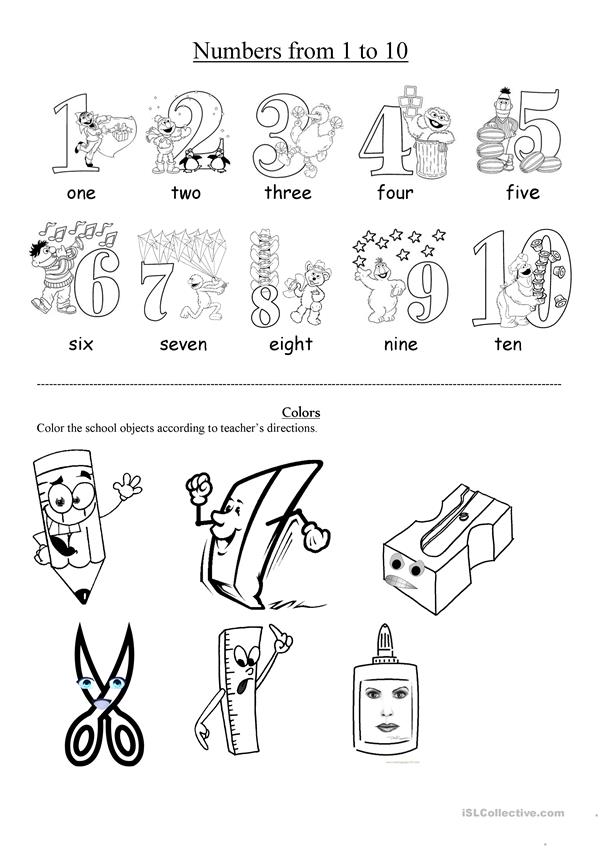 ___________________		     _____________________		      ______________________               ___________________                     ____________________                            ______________________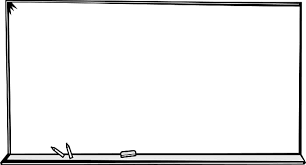 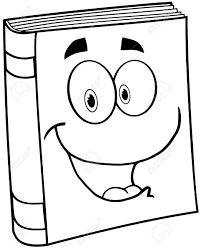 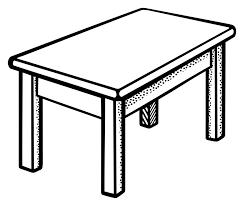 ____________________                     ____________________                          _____________________Answer keyA green boardA brown bookOrange scissorsA blue glueA green rulerA grey sharpenerA pink eraserA purple pencilA black deskName: ____________________________    Surname: ____________________________    Nber: ____   Grade/Class: _____Name: ____________________________    Surname: ____________________________    Nber: ____   Grade/Class: _____Name: ____________________________    Surname: ____________________________    Nber: ____   Grade/Class: _____Assessment: _____________________________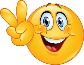 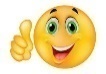 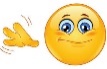 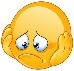 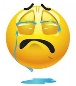 Date: ___________________________________________________    Date: ___________________________________________________    Assessment: _____________________________Teacher’s signature:___________________________Parent’s signature:___________________________